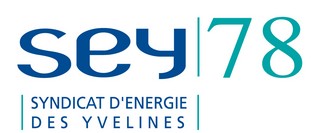 PROJET DE DELIBERATION Transfert de la compétence  d’autorité organisatrice de la distribution publique d’électricitéVu le Code Général des Collectivités Territoriales, notamment :l’article L.2224-31 précisant le rôle et les missions des collectivités territoriales en tant qu’autorités concédantes de la distribution publique d’électricité,l’article L.2224-34 qui prévoit la réalisation d’actions tendant à maîtriser la demande d’énergie,l’article L.5211-17 précisant que le transfert de la compétence d’autorité concédante de la collectivité au syndicat entraîne la substitution du syndicat dans tous les droits et obligations,l’article L.5212-1 et suivants précisant les modalités de fonctionnement des syndicats de communes l’article L.5212-16 précisant qu’une commune peut adhérer à un syndicat pour une partie seulement des compétences exercées par celui-ci.Vu les Statuts du SEY,Vu la nécessité de mettre en place des contrôles efficaces de la distribution publique d’électricité,Considérant que le SEY par ses statuts est habilité à organiser le service et la gestion « pouvoir concédant » dans le domaine de la Distribution Publique d’Energie Electrique pour le compte des collectivités publiques adhérentes conformément à l’article 33 de la loi 2006-1537 du 7 décembre 2006 sur le secteur de l’Energie,Considérant que les collectivités territoriales concédantes des réseaux d’électricité doivent assumer une mission de contrôle de la concession,  Considérant que le regroupement des collectivités permet de mieux assumer cette mission de contrôle, et d’accroître la capacité de négociation avec le concessionnaire.  Considérant l’intérêt, notamment financier que présente pour la commune son adhésion au SEY,  Considérant l’expertise du SEY dans le domaine de l’énergie, Le Conseil municipal, après en avoir délibéré : DECIDE d’adhérer au SEY, TRANSFERE sa compétence d’autorité organisatrice de la distribution publique d’électricité au SEY, PROCEDE à l’élection de ses délégués ÉNERGIE (un titulaire et un suppléant) qui siégeront au sein du Comité du SEY.  